                                                                  02.03.2021                 259-01-03-75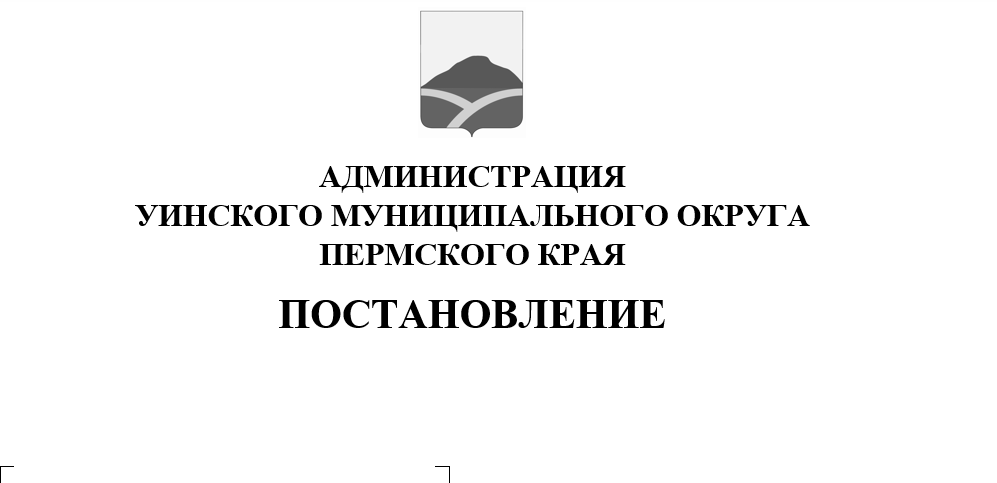 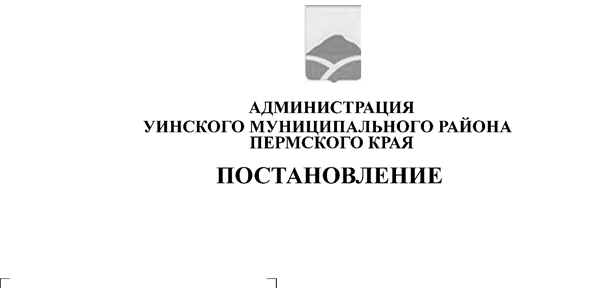 В целях обеспечения управления муниципальными унитарными предприятиями Уинского муниципального округа и в соответствии с Трудовым кодексом Российской Федерации, Уставом Уинского муниципального округа Пермского краяадминистрация Уинского муниципального округа ПОСТАНОВЛЯЕТ:1. Утвердитьприлагаемое Положение об условиях оплаты труда руководителей муниципальных унитарных предприятийУинского муниципального округа.         2. Подготовку трудовых договоров с руководителями муниципальных унитарных предприятий Уинского муниципального округа возложить на юридический отдел администрацииУинского муниципального округа.3. Настоящее постановлениевступает в силу с момента подписания и  подлежит размещению на сайте администрации Уинского муниципального округа в сети «Интернет».4. Признать утратившим силу постановление администрация Уинского муниципального района от 28.07.2009 № 429 «Об утверждении Положения об условиях оплаты труда руководителей муниципальных унитарных предприятий Уинского муниципального района».5.  Контроль над исполнением постановления оставляю за собой.Глава муниципального округа –глава администрации Уинскогомуниципального округа Пермского края                          А.Н. ЗелёнкинПриложение к постановлению администрации                                                                                      Уинского муниципального округаот 02.03.2021 № 259-01-03-75Положение об условиях оплаты труда руководителей муниципальных унитарных предприятий Уинского муниципального округаОбщие положения1.1. Настоящее Положение об условиях оплаты труда руководителей муниципальных унитарных предприятий Уинского муниципального округа (далее - Положение) определяет условия и порядок оплаты труда руководителей муниципальных унитарных предприятий Уинского муниципального округа, а также устанавливает предельный уровень соотношения средней заработной платы руководителей, заместителей руководителей и главных бухгалтеров муниципальных унитарных предприятий Уинского муниципального округа и среднемесячной заработной платы работников этих предприятий.1.2. Оплата труда руководителей муниципальных унитарных предприятий (далее - руководители) включает должностной оклад, выплаты компенсационного и стимулирующего характера.1.3. Предельный уровень соотношения среднемесячной заработной платы руководителей, заместителей руководителей, главных бухгалтеров предприятий и среднемесячной заработной платы работников (без учета заработной платы руководителя, заместителей руководителя, главного бухгалтера) предприятий устанавливается в кратности до 4.Соотношение средней заработной платы руководителей, их заместителей и главных бухгалтеров предприятий и средней заработной платы работников списочного состава предприятий рассчитывается за календарный год. Средняя заработная плата на предприятии рассчитывается путем деления фонда начисленной заработной платы работников списочного состава (без учета руководителя, заместителей руководителя и главного бухгалтера) на среднюю численность указанных работников за календарный год.При установлении оплаты труда руководителю предприятия среднемесячная заработная плата не должна превышать предельный уровень соотношения, установленный абзацем первым настоящего пункта.1.4. Информация о среднемесячной заработной плате руководителя, заместителей руководителя, главных бухгалтеров предприятия подлежит размещению в информационно-телекоммуникационной сети Интернет в порядке, утвержденном нормативно-правовыми актами администрации Уинского муниципального округа.1.5. Выплаты и доплаты, не предусмотренные настоящим Положением, не допускаются.2. Порядок определения должностного оклада руководителяпредприятия2.1. Должностной оклад руководителя устанавливается в зависимости от величины тарифной ставки 1 разряда рабочего основной профессии, определенного коллективным договором или иным локальным актом на предприятии и согласованным с администрацией Уинского муниципального округа.В случае если в коллективном договоре не предусмотрена тарифная ставка 1 разряда рабочего основной профессии или такой договор не заключен, расчет должностного оклада руководителя проводится исходя из минимального оклада рабочих основной профессии.Коэффициент кратности должностного оклада (оклада) к величине тарифной ставки (минимального оклада) учитывает численность работников и устанавливается исходя из следующих показателей:2.2. Размер должностного оклада в указанных пределах устанавливается с учетом сложности управления предприятием, его технической оснащенности и объемов производства продукции (работ, услуг).2.3. Размер должностного оклада и коэффициент кратности для расчета оклада руководителю предприятия утверждается правовым актом администрацииУинского муниципального округа.Должностной оклад руководителя предприятия повышается одновременно с увеличением тарифных ставок работников данного предприятия путем внесения изменений (дополнений) в трудовой договор (контракт).2.4. Основной профессией на предприятии в целях исчисления должностного оклада руководителя МУП считается профессия, которая занимает наибольший удельный вес по численности рабочих (служащих) на предприятии.2.5. Должностной оклад выплачивается за счет средств на оплату труда, относимых на себестоимость продукции (товаров, работ, услуг).3. Выплаты компенсационного характера3.1. Выплаты компенсационного характера устанавливаются для руководителей муниципальных унитарных предприятий (далее - предприятия) в порядке и размерах, предусмотренных Трудовым кодексом Российской Федерации и иными нормативными правовыми актами Российской Федерации, содержащими нормы трудового права.3.2. К выплатам компенсационного характера относятся:3.2.1. выплаты за работу в местностях с особыми климатическими условиями (в соответствии со статьей 148 Трудового кодекса Российской Федерации);3.2.3. выплаты за работу в условиях, отклоняющихся от нормальных (при выполнении работ различной квалификации, совмещении профессий (должностей), сверхурочной работе, работе в ночное время и при выполнении работ в других условиях, отклоняющихся от нормальных) (в соответствии со статьей 149 Трудового кодекса Российской Федерации).3.3. Выплаты компенсационного характера начисляются и выплачиваются за счет средств на оплату труда, относимых на себестоимость продукции (товаров, работ, услуг).4. Выплаты стимулирующего характера4.1. Надбавка за интенсивность труда.4.1.1. Надбавка за интенсивность труда устанавливается руководителям предприятий в зависимости от интенсивности и напряженности в размере до 35% от должностного оклада руководителя и выплачивается ежемесячно с учетом фактически отработанного времени.Решение о назначении надбавки за интенсивность труда оформляется правовым актом администрации Уинского муниципального округа.Изменение размера надбавки за интенсивность труда оформляется правовым актом администрации Уинского муниципального округа.4.1.2. Надбавка за интенсивность труда начисляется и выплачивается за счет средств на оплату труда, относимых на себестоимость продукции (товаров, работ, услуг).4.2. Ежемесячная премия.4.2.1. Руководителям предприятий выплачивается ежемесячная премия в размере до 25% должностного оклада.4.2.2. Выплата ежемесячной премии осуществляется на основании распоряжения администрации Уинского муниципального округа.4.2.3. Глава муниципального округа - глава администрации Уинского муниципального округа вправе снизить размер ежемесячной премии в следующих случаях:- неудовлетворительного исполнения руководителем своих должностных обязанностей - до 100% ежемесячной премии;- нерассмотрения либо несвоевременного рассмотрения в установленном порядке жалоб (заявлений) потребителей продукции (работ, услуг) - до 20% ежемесячной премии;- наличия производственного травматизма на предприятии - до 100% ежемесячной премии;- несвоевременного предоставления информации по запросам органов (должностных лиц) администрации Уинского муниципального округа - до 50% ежемесячной премии;- нарушения установленных сроков выплаты заработной платы - до 100% ежемесячной премии.4.2.4. Ежемесячная премия начисляется и выплачивается за счет средств на оплату труда, относимых на себестоимость продукции (товаров, работ, услуг).4.3. Премия за выполнение важных и сложных заданий (работ).4.3.1. Премия за выполнение особо важных и срочных заданий (работ) назначается за качественное и своевременное выполнение внеплановых, особо важных и сложных заданий, личный вклад руководителя предприятия при выполнении заданий и носит разовый характер.4.3.2. Премия за выполнение особо важных и срочных заданий (работ) руководителю предприятия назначается по решению главы муниципального округа - главы администрации Уинского муниципального округа на основании ходатайства руководителя предприятия.4.3.3. Премия за выполнение особо важных и срочных заданий (работ) начисляется и выплачивается за счет средств на оплату труда, относимых на себестоимость продукции (товаров, работ, услуг), в размере не более 100% от должностного оклада.4.5. Премия по результатам финансово-хозяйственной деятельности предприятия за год.4.5.1. Премия по результатам финансово-хозяйственной деятельности предприятия за год выплачивается руководителю в размере одного должностного оклада при условии, если предприятием получена за отчетный период чистая прибыль, оставшаяся у предприятия после уплаты налогов и других обязательных платежей, в размере не менее 12 должностных окладов руководителя предприятия. При невыполнении данного условия решение о выплате премии не принимается.4.5.2. Премия за результаты финансово-хозяйственной деятельности предприятия работы за год устанавливается распоряжением администрации Уинского муниципального округа с учетом результатов балансовой комиссии при условии положительной оценки работы предприятия за год.4.5.3. Размер премии за результаты финансово-хозяйственной деятельности предприятия за год может быть снижен на основании решения балансовой комиссии при наличии:невыполненных решений, принятых на заседаниях предшествующей балансовой комиссии;просроченной задолженности по заработной плате, налоговым и обязательным платежам;просроченной дебиторской и кредиторской задолженности;задолженности по перечислению части прибыли в бюджет;превышения установленного учредителем предельного уровня соотношения среднемесячной заработной платы руководителя к среднемесячной заработной плате работников предприятия;травм, аварий, происшедших за отчетный период в результате невыполнения руководителем предприятия обязанностей по обеспечению безопасных условий и охраны труда.4.5.4. Премия по результатам финансово-хозяйственной деятельности предприятия за год выплачивается за счет чистой прибыли.5. Прочие вопросы оплаты труда5.1. Руководителю предприятия за счет средств на оплату труда, относимых на себестоимость продукции (товаров, работ, услуг), может быть выплачена материальная помощь к отпуску в размере одного должностного оклада.5.2. Выплата материальной помощи руководителю учреждения оформляется правовым актом администрации Уинского муниципального округа на основании личного заявления руководителя предприятия.5.3. В случае разделения в установленном порядке ежегодного основного оплачиваемого отпуска на части выплата производится один раз в год при предоставлении части указанного отпуска продолжительностью не менее 14 календарных дней.5.4. Руководителю материальная помощь не выплачивается, если он:проработал неполный текущий год и уволился независимо от основания увольнения;уволен в конце календарного года с предоставлением при увольнении отпуска, оканчивающегося в следующем календарном году, за календарный год, в котором заканчивается отпуск;находится в отпуске без сохранения среднего заработка, за полные календарные годы нахождения в отпусках.Списочная численность работников предприятия на 1 число месяца, в котором заключается контракт, чел.Кратность к величине тарифной ставки 1 разряда (минимальному окладу) рабочего основной профессии на предприятиидо 25 чел.до 3свыше 25 чел.до 4